MOORESTOWN TOWNSHIP PUBLIC SCHOOLSDUAL CREDIT AT MOORESTOWN HIGH SCHOOL2020-2021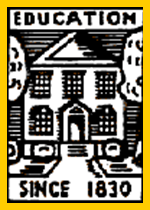 “Dual Credit” refers to the opportunity for high school students to earn both college and high school credit while taking advanced placement high school courses.  This program is called the College Accelerated Program (CAP) at Rowan College at Burlington County.SuperintendentDr. Scott McCartney‌Business Administrator / Board SecretaryJames HeiserBoard of EducationSandra Alberti (President)Caryn Shaw (Vice President) Jack FairchildDria LawKatherine MullenLauren RomanoMark SnyderMark VillanuevaDavid WeinsteinMoorestown Township Public Schools803 North Stanwick RoadMoorestown, New Jersey 08057Phone: 856-778-6600 ext: 12172fax: 856-222-1754 Web: www.mtps.comDUAL CREDIT AT MOORESTOWN HIGH SCHOOLImportant Questions and Answers about dual credit.Why are we offering dual credit?Moorestown Township Public School’s district mission is to best meet the needs of all students with programs sustainable to the taxpayers.  Dual credit is one way to accomplish this mission by giving more of our advanced-level students the opportunity and incentive to take the most challenging classes.  In addition, parents whose children take dual credit classes may realize a cost savings because the cost of these classes is far less than the cost of most college courses.Who will offer the college credit?Moorestown Township Public Schools has established a partnership with Rowan College at Burlington County that recognizes some of Moorestown High School’s Advanced Placement (AP) classes and certain other approved courses as equivalent to courses offered at the college level.  Students meeting the requirements of these classes for dual credit may have their grades placed on the Rowan College at Burlington County transcript for the equivalent class at Moorestown High School.Will my student’s grade be listed on his/her high school transcript, and will that grade and credit also count toward graduation?Dual Credit courses taken at MHS will be listed as in the Program of Studies on the Moorestown High School transcript and will count towards graduation.What does my student have to do to obtain dual credit for his/her AP class?Each student who desires dual credit must register for and be enrolled in an AP or other approved course that offers dual credit.  He or she must pass the class with a C- or better.  AP students must also take the AP exam and score “2” or better in order for that grade to be transferred to Rowan College at Burlington County.  If both criteria are not met the course will reflect a withdrawal (W) from RCBC and will appear on the RCBC transcript. Courses may not be removed from RCBC record once enrolled.Students enrolled in Honors Accounting II, Honors Entrepreneurship, Honors Graphic Design, Honors Global Business (I&II), Multivariable Calculus & Differential Equations and/or Design and Research are offered the same benefits of an AP course with RCBC.  Please follow the same procedure.How can I enroll in this program?Register online for an account at https://rcbc.app.dualenroll.com.  DualEnroll is the software that the college uses for all high school enrollments and allows selection of courses, get permissions from parent/guardian and guidance counselor, and payment of classes all in one place.  Once complete the DualEnroll process, registration is complete.  Under what conditions could payment be refunded?The payment for CAP classes is non-refundable once the registration process is complete.What are the procedures for students transferring their Rowan College at Burlington County credits for AP courses to the colleges of their choice?Colleges will require an official transcript in order to consider transfer credit.  RCBC transcripts will list only completed Rowan College at Burlington County courses.  To obtain an official transcript from Rowan College at Burlington County, contact the registrar’s office at 856-222-9311, ext. 1560.  Transcripts will be sent to the college of your choice for a nominal fee. We strongly recommend requesting a copy of the RCBC transcript for each year enrolled in the program to ensure accuracy.Will all colleges and universities accept those transfer credits?Some colleges are more willing to accept transfer credit from a community college than others.  In addition, some colleges may not want to give college credit for courses taken on a high school campus.  Nevertheless, hundreds of area students have successfully transferred Rowan College at Burlington County credits to four year colleges and universities.  To determine whether Dual Credit is for you call the college or university in which you are interested and ask what their policy is for AP credit. You could also search AP Credit on the college/university website. How can I see my RCBC transcript?On or about August 1, 2021, you may contact RCBC for a copy of your transcript.  You may also do this online at www.rcbc.edu.  We strongly recommend requesting a copy of the RCBC transcript for each year you enroll in the program to ensure accuracy.May I refuse to have a grade sent to the college?You may decline to have your RCBC transcript sent to a college; however, you may not send some grades to a college and omit others.  Do other high schools in the area offer this program?Yes, several do.  For example: Cinnaminson High School, Doane Academy, Delran High School, Holy Cross Academy, Lenape Regional School District, and Rancocas Valley Regional High School are a few that have this program available to their students.All CAP Registrations must be completed (Step1: Student + Step 2: HS Approval + Step 3: Parent) – November 13, 2020.Cost and Payment for Individual StudentsStudents will be charged at the current CAP (College Acceleration Program) rate for equivalent credit. For the 2020-2021 year, rates are as follows: Scholarships may also be available for qualified students.  No refunds are available after the end of the registration period.  REMINDER:  Dual enrolled AP students are required to take the exam to receive RCBC credit.  The AP exam fee is $105.00 and is separate from the Dual Enrollment process.  The due date for the AP exam payment will be forthcoming.*The following courses do not have an AP exam:Multivariable Calculus and Diff. EquationsHonors Accounting IIHonors EntrepreneurshipHonors Global BusinessHonors Graphic DesignDesign and Research.Approved Non-AP CoursesAll CAP Registrations must be Completed Step 1:StudentStep 2: HS approval Step 3: ParentNovember 13, 2020CAP course registration closes for all students3 - 4 credit course5 - 8 credit course9 credit course and aboveRegular Rate$150$300$450Free/Reduced Lunch Qualified Rate$100$200$300MHS AP COURSERCBC COURSE(S)COURSE NAMECREDITSAP Art HistoryART-101-C8Introduction to Art3AP Studio Art: 2-D DesignART-110-C8Design I3AP Studio Art: DrawingART-121-C8Drawing II3AP Studio Art 3DART-135-C83-D Design3AP English Lang and CompENG-101-C8College Composition I3AP English Lit and CompENG-102-C8College Composition II3AP Calculus ABMTH-118-C8Calculus I and Analytic Geometry4AP Calculus BCMTH-119-C8Only for students who received  Dual credit for MTH 118 last year4AP Calculus BCMTH-118; MTH-119-C8Calculus I and Analytic Geometry; Calculus II and Analytic Geometry8AP StatisticsMTH-107-C8Introduction to Statistics3AP Computer Science ACSE-135-C8Computer Prog and Problem Solving3AP ChemistryCHE-115; CHE-116-C8; CHE-117; CHE-118-C8General Chemistry I (& Lab); General Chemistry II (& Lab) 8AP BiologyBIO-103; BIO-104-C8; BIO-107; BIO-108-C8General Biology I (& Lab); General Biology II (& Lab) 8AP Environmental ScienceBIO-130; BIO-131-C8Environmental Science & Lab4AP Physics 1: Algebra BasedPHY-110 & PHY-111-C8Principles of Physics I & Lab4AP Physics 2: Algebra BasedPHY-112 & PHY-113-C8Principles of Physics II & Lab4AP Physics C: MechanicsPHY-210 & PHY-211-C8General Physics I & Lab4AP Physics C: Electricity & MagnetismPHY-212 & PHY-213-C8General Physics II & Lab4AP Spanish Lang and CultureSPA-101; SPA-102-C8; SPA-201; SPA-202-C8Elementary Spanish I & 2; Intermediate Spanish I & II12AP French Lang & CultureFRE-101; FRE-102-C8FRE-201; FRE-202-C8Elementary French I & II; Intermediate French I & II12AP PsychologyPSY-101-C8Introduction to Psychology3AP US Gov’t and PoliticsPOL-101-C8American National Gov and Politics3AP United States HistoryHIS-101; HIS-102-C8United States History I & II6AP European HistoryHIS-104-C8Modern European History3AP MicroeconomicsECO-203-C8Principles of Microeconomics3AP MacroeconomicsECO-204-C8Principles of Macroeconomics3AP Music TheoryMUS-110/115-C8Fundamentals of Music3MHS Course(s)RCBC Course(s)CreditMultivariable Calc & Diff. EquationsMTH-220-C84   Honors Accounting IIACC-111-C83             Honors EntrepreneurshipTEC-211-C83Honors Global Business  (I&II)BUA-101-C83Honors Graphic DesignGDD-110-C83Design and ResearchSRS-150; SRS-250-C83